עזר לצבי סדר עבודת יום הכיפוריםתורה שבכתב ותורה שבעל פהחכמת אדם סוף שער השמחה הנהגת חברה קדישא והאבל בפרשת אחרי יש לדקדק הרבה. דמשונה פרשה זו מכל הפרשיות שבתורה שכתוב תחילה באיזה יום ואחר כך מה שיקריבו כדאיתא בפרשת אמור (ויקרא כ"ג, ה') ובפרשת פנחס (במדבר כ"ח, ט"ז) בארבעה עשר לחודש תקריבו וכן כולם וכאן כתוב תחילה כל סדר העבודה ובסוף כתוב בחודש השביעי ואיפכא הוי ליה לכתוב בחודש השביעי וגו'.כיון דסיים וכיפר הכהן אשר ימשח וגו' ממילא ידעינן שהוא דוקא בכהן גדול ואם כן למה תני וכפל כמה פעמים אהרן אהרן וכך הוה ליה לכתוב וידבר וגו' ויאמר וגו' על הכפרת, בחודש השביעי וגו' וכפר הכהן וגו' עד בגדי הקודש ואחר כן בזאת יבוא וגו' וכל הפרשה. הא דפליגי בגמרא (יומא דף ג' א) רבי ורבי אלעזר ב"ר שמעון חד אמר איל האמור כאן הוא האמור במוספין בפנחס ואם כן קשה למה כפל התורה לכתוב כאן האיל יותר משאר המוספין דלא הזכירו כאן.בפסוק (ויקרא ט"ז, כ"ט) והיתה לכם לחוקת עולם ואחר כך כתיב (שם, ל"ד) עוד הפעם והיתה זאת לכם לחוקת וגו' ולמה כפל הפסוק שתי פעמים.בפסוק ראשון לא נאמר והיתה זאת לכם ובפסוק שני כתיב זאת לכם.מה שכתב ויעש כאשר צוה ה' פירש רש"י כשהגיע יום הכפורים עשה וקשה מאי רבותא שקיים מצוות ה'.ונראה לי על פי מה ששמעתי בשם מחותני הגאון החסיד מהר"א שדקדק מה שאמרו בגמרא (יומא דף ל"ב א) הביאו רש"י על פסוק ובא אהרן ופירש רש"י כל הפרשה נאמרה על הסדר חוץ מפסוק זה עיין שם ברש"י וקשה וכי לא יכולה התורה לסדר הפסוקים כמו שסידרם רש"י. ורמב"ן דחק בזה ותירץ הוא ז"ל על פי מדרש רבה בפרשה זו פרשה כ"א א"ר יודן בר סימון צער גדול וכו' ואל יבוא בכל עת יש עת לי"ב שנים ויש עת לשבעים שנים וכו' אמר לו הקדוש ברוך הוא לא עת לשנה ולא לי"ב שנים וכו' אלא בכל שעה שהוא רוצה ליכנס יכנס רק שיכנס בסדר הזה עד כאן, נשמע מזה שדוקא שאר כהנים גדולים אסורים ליכנס לקודש קדשים אלא ביום הכפורים אבל אהרן היה מותר ליכנס בכל שעה ושעה רק שיכנס בסדר העבודה שנאמר בפרשה זו ולפי זה התורה דקדקה בסדר שהרי הטעם שאמרו בגמרא דקרא דובא אהרן הוא שלא כסדר דגמירי דחמש טבילות ועשר קידושין לכהן גדול ביום הכפורים ואי כסדר הכתוב לא משכחת אלא ג' (עיין ברש"י) וזה דוקא ביום הכפורים היה הלכה למשה מסיני דצריך ה' טבילות אבל כשירצה אהרן לעבוד בשאר ימות השנה לא גמירי הלכתא ואם כן באמת אינו אלא שלוש ועובד כסדר האמור בפרשה ואם כן הפסוק ובא אהרן נכתב כסדר משום אהרן בשאר ימות השנה עד כאן דברי הגאון ותורת אמת היתה בפיהו ושפתים ישק והנה מדרש הזה נעלם מבעל ידי משה סוף פרשת תצוה דאיתא שם כך אהרן היה נכנס בכל שעה לבית קדשי קדשים וכתב שהוא טעות סופר וצריך לומר בכל יום הכפורים וזה אינו דבאמת אהרן היה לו רשות ליכנס בכל שעה ולפי זה בפרשת תצוה דכתיב (שמות ל', י') וכיפר אהרן אחת בשנה צריך לומר דרצה לומר אחת בשנה מחויב לכפר.ולפי זה מתורץ קושיא ראשונה ושניה דלכן לא התחיל בחודש השביעי שהרי פרשה זו נאמרה לאהרן והוא מותר ליכנס בכל שעה וגם קושיא שלישית דלכך כתב כאן האיל משום אהרן בשאר ימות השנה דאז אין מקריב מוספין אלא דוקא ביום הכפורים מכל מקום צריך להקריב האיל. וגם קושיא רביעית וחמישית דלכן לא נכתב והיה זאת לכם דמשמע דקאי אלמעלה ובאמת מכאן מתחיל פרשה אחרת דעד כאן היה מדבר באהרן בכל יום וכאן מתחיל ענין אחר דבחודש השביעי תענו ואז וכיפר הכהן וגו' ואחר כך סיים והיתה זאת לכם רצה לומר כל סדר העבודה הנאמר למעלה לחוקת עולם ומה שכתב שבת שבתון וגו' לחוקת עולם עוד הפעם נראה לי מדקרי ליה שבת הוה אמינא דועניתם רצה לומר בשאר ענויים חוץ מאכילה שהרי נקרא שבת ולכן כתב שבת וגו' ואפילו הכי ועניתם רצה לומר אפילו מאכילה ובזה מיושב מה שכתוב בסוף הפרשה ויעש אהרן שכתב רש"י להודיע זריזותו שעשה כן ביום הכפורים וקשה דאין זה זריזות ולפי זה אתי שפיר דכוונת הכתוב דתיכף כשאמר לו משה עשה כן באותו יום או למחר (ועל פי זה יש לתרץ קושית המשנה למלך פרק ז' מהלכות כלי מקדש על מה שכתב הבית יוסף באורח חיים סימן קל"ג דאין מצוה במעלה עשן בכל השנה רק ביום הכפורים שהרי ביומא דף נ"ג עמוד א' אמרינן להדיא אין לי אלא ביום הכפורים בשאר ימות השנה מנין תלמוד לומר וכסה ענן הקטורת ועיין שם שדחק מאד ולפי הנזכר לעיל לא קשה מידי דרצה לומר כשנכנס אהרן בשאר ימות השנה חוץ מיום הכפורים) :עבודות היום בכהן גדול, ד' פייסותכסף משנה הלכות עבודת יום הכיפורים א:בכתב הריטב"א בפ"ק דיומא בשם הרמב"ם דמדאורייתא אין חובה בכ"ג אלא בעבודת היום ממש אבל תמידין ועבודות של כל יום כשירות בכהן הדיוט אלא דמצוה בכ"ג ור"ש כתב דאפי' תרומת הדשן שהיתה עבודת לילה אינה כשירה אלא בכ"ג ולדעת ר"ש והרז"ה אין פייסות ביוה"כ לפי שכל העבודות בכ"ג אבל הגאונים בפיוטיהם הזכירו פייסות ביוה"כ לכן כתב הרמב"ן בספר המלחמות דאף ביוה"כ היו פייסות אחד לתרומת הדשן והשני מי מדשן מזבח הפנימי והמנורה דמכשירי עבודה הם ונעשים בכהן הדיוט וסידור המערכות ושני גזרי עצים הכל נעשה בכהן הדיוט שהם מכשירי עבודה. ה"ג מי מוליך מחתה למזבח פנימי להקטיר וכ"ג מקטיר וזה מוליך המחתה גחלי אש עכ"ל:המאור הקטן יומא א. בדפי הרי"ף [כו:] והוי יודע כי בעלי הקרובו"ת שהכניסו בפיוטיהן בסדר עבודת היום ארבעה פייסות טעו כולן במשנתנו ולא הבינו כי הפייסות החשובים במשנתנו לשאר ימות השנה הם ולא ביום הכפורים לפי שכל עבודות היום אינה כשרה אלא בכהן גדול.מלחמת ה' מסכת יומא א. בדפי הרי"ףכתוב בספר המאור והוי יודע כי בעלי הקרובו"ת שהכניסו בפיוטיהם וכו' טעו כולם ולא הבינו כי הפייסות וכו' לשאר ימות השנה ולא ביוה"כ לפי שכל עבודת יוה"כ אינה כשירה אלא בכ"ג:  אמר הכותב גם בעיני יפלא אבל אף בסדר עבודת הבבלי אשר מימי רבותינו כתוב בו פייסות וכן בדברי הפייט הראשון ר"א ברבי קליר ובקרובות הגאונים וחכמי הישיבות ורבני ספרד האחרונים ז"ל ואי אפשר שיטעו כל רבותינו ואבותינו ולבעל המאור הזה לבדו נתנה חכמה ואין לזרים אתו ונתתי לבי לדרוש ולתור היאך שנו זה הפ' בסדר יומא שהוא אמור על הסדר והכא בזה הפ' אין בו דבר מסדר היום כלל ועוד היאך שנו אותו סתם ולא פירשו שהדברים אמורים בשאר הימים חוץ מן יוה"כ ולפיכך נראה לי כי יש שם פייסות לעולם ואפילו ביוה"כ והם שנויות במשנתינו ואכתוב הענין בכאן שאע"פ שאינו מדרך הספ'.(א) אין ספק שהפייס הראשון שהוא תרומת הדשן הואיל והוא כשר קודם חצות אינו עבודת יוה"כ אלא עבודת לילה ואינו בכ"ג כלל שלא נתנו לכ"ג אלא עבודת היום ואל ישבש עליך דעתך מה שאמרו בפ' קמא ביוה"כ דאיכא חולשא דכ"ג עבדינן מחצות שכך פירושו מתוך שהעבודות המוטלות על כ"ג מרובות תרמינן מחצות כדי שלא יאירו פני המזרח ונהיה עדיין צריכין לתרום המזבח ונמצא טרחו של כ"ג מתרבה שהעבודות יהיו תכיפות עליו לפיכך תורמין קודם לכן ולכשיאיר המזרח מיד נוריד כ"ג לבית הטבילה ולא יהא היום קצר והמלאכה מרובה ומי שזכה בתרומת הדשן זכה בסידור מערכה ובשני גזירי עציםוראיה לדבר שהרי לא שנו בסדר יומא כ"ג עד שהאיר פני המזרח והורידוהו לבית הטבילה לקרוץ את התמיד והרי סדור מערכה ותרומת הדשן קודם לכן היו ועוד שאם היה כהן גדול תורם הדשן א"כ כבר היה צריך לטבול ולקדש וללבוש בגדי זהב כדתנן בתמיד מי שהוא רוצה לתרום את המזבח יורד וטובל ותנן נמי התם קדש ידיו ורגליו מן הכיור נטל מחתת הכסף וכו' וקי"ל נמי כר"י דאמר בעיא בגדים ואם אתה אומר תרומת הדשן בכ"ג נפישי להו טבילות וקדושין ועוד כשבא לקרוץ את התמיד למה הוא טובל ומקדש והרי כבר טבל לתרומת הדשן ולסדור מערכה והיאך שנינו הביאו לו בגדי זהב והרי הוא לבוש אותן מחצות וא"ת כיון דגמירי ה' טבילות ועשרה קדושין ביום ולא בלילה א"כ מטונך שהרי הודית שאין אלו העבודות מסדר היום שהוא צריך כ"ג ועוד דהא מוכח בהדיא בפ' אמר להם הממונה דכשטובל לקרוץ את התמיד בגדי חול הוא פושט ומש"ה לא בעי קדוש אפשיטה ש"מ שלא תרם הדשן ולא סדר המערכה אלא שאר הכהנים תרמו וזהו הפייס הראשון(ב) הפייס השני רוב בעלי הקרובות פירשוהו ואמרו בו מי מדשן מזבח הפנימי ומי מדשן את המנורה ולא כתבו בו מי השוחט ולא מי זורק ולא מי מעלה איברים לכבש מפני ששחיטת התמיד אע"פ שלא מצינו שחיטה שפסולה אפי' בזר מ"מ אינה נעשית אלא בכ"ג שהוא מסדר היום ואצ"ל זריקה והעלאה שאינן כשירות אלא בו שאין להם פייס כלל ומי שאין עיניו תרוטות יראה מזה שהבינו הראשונים העבודות שהן בכ"ג ונזהרו מהן ולא שמו להן פייס אבל דישון מזבח הפנימי אינה עבודת יום אלא עבודת לילה דומיא דהרמת דשן בחיצוןוהא דאמרינן בגמ' סידור שני גזירי עצים קודם לדישון מזבח פנימי דאע"ג דהכא כתיב בבקר בבקר והכא כתיב בבקר לאו דלגבי דישון גופיה כתיב בבקר בבקר אלא מדאמר רחמנא בבקר בבקר הקטר ואין הקטרה אלא א"כ דשן תחלה קודם לכן כמאן דכתיב ביה בבקר בבקר דמי שלא לאחר אבל להקדים כל זמן שהוא מקדימו הרי זה זריז אלא מפני שהיא עבודה קלה לא רצו חכמים להטריח עליה לדשן בלילה והתקינו שתהא נעשית ביום ומשהאיר המזרח כיון שהגיע זמן העבודות הקדימו העבודות למכשירין ואחרו דישון מזבח הפנימי שהוא מכשיר כדאיתא בגמרא בפ' אמר להם הממונה ועוד שעיקר דישון נראה שהוא מדבריהם שאין לו עיקר מן התורה ומ"מ אין ספק שהוא בכהן הדיוט וצריך לפייס וה"ה והיא הראיה שפרשנו למעלה שאם היה כ"ג מדשן ע"כ צריך היה לדשן קודם שיקרוץ את התמיד דהא אביי מסדר מערכה ואמר דדישון מזבח הפנימי קודם לתמיד וא"כ היאך שנינו הורידו כ"ג לבית הטבילה לבש בגדי זהב וקדש ידיו ורגליו הביאו לו את התמיד וקרצו והלא כשעלה ונסתפג וקדש ידיו ורגליו היה צריך ליכנס לפנים ולדשן ולחלוף בגדים אחרים משום שבגדים שבשל בהן את הקדירה לרבו אל ימזוג בהן כוס לרבו ואח"כ יקרוץ את התמיד וא"ת לא אמר אביי שיקדום דישון מזבח הפנימי אלא לדם התמיד אבל לא לשחיטתו אל תטעה בזה דדם התמיד טעמא מאי משום דכתיב ביה בדישון תרי בבקר בבקר וחד דאייתינן ליה מדרשא כדמפורש בגמרא ובתמיד לא כתיב ביה אלא את הכבש האחד תעשה בבקר וחד דרשא ויקדום דבר שכתוב בו שלשה בבקר לדבר שאין כתוב אלא שנים ומעתה אתה דן דין זה אף לשחיטת התמיד דהא לא כתיב ביה אלא ההוא בבקר דאת הכבש האחד תעשה בבקר שא"א להוציא שחיטה מכללו אלא ע"כ דישון מזבח הפנימי קודם לשחיטת התמיד ובכלל דם התמיד הוא וכן פי' רבינו שלמה ז"ל לדם התמיד לשחיטתו של תמיד ולזריקתוועוד יהיבנא לך לכולי טעותך לדבריך צריך כ"ג לקרוץ את התמיד ואח"כ ידשן מזבח הפנימי ואח"כ יזרוק את הדם וא"כ היאך שנינו קרצו ומירק אחר שחיטה על ידו קבל את הדם וזרקו [ואח"כ] נכנס להקטיר (ואח"כ ובין) [והא בין] קבלה לזריקה צריך ליכנס אל המזבח הפנימי ועוד שאדרבה היה צריך ליכנס ליתן את הדם לממרס כדי שלא יקרוש בעוד שהוא נכנס לפנים לדשן ולא שנו אלא לגבי דם הפר וזו ראיה גמורה שדשון מזבח הפנימי היה בכהן הדיוט אבל כ"ג תיכף שעולה מטבילתו הביאו לו את התמיד וקורצו והיא עבודה ראשונה של כ"ג והיא התכופה לטבילתוכן כתב ה"ר משה בר מיימון הספרדי ז"ל שתרומת הדשן וסידור המערכה ודישון המזבח מפייסין היו להם כדרך שעושין בכל יום ועל הסדר האמור בכל יום וכן דישון המנורה כשר בכל כהן והוא הסרת הפתילות שכבו וכל השמן שבנר כדאמרי' במנחות נר שכבה נתדשן השמן ונתדשנה הפתילה ומקנחן בספוג חוץ מנר מערבי שהוא מוצא אותו דולק ומניחו דולק ואם כבה מדשנו ודישון זה של מנורה דומה לדישון מזבח הפנימי וה"ה והוא הטעם שמפני שאינה עבודה אלא מכשירי עבודה מפני כך לא הצריכן הכתוב לכ"ג וכ"ג נותן בהן שמן אחר ופתילות אחרות ואם כבה נר מערבי מדליקו ממזבח החיצון והיינו אש דמנורה דאמרי' בשלהי פ' טרף שלא יהא אלא ממזבח החיצון ותנן נמי בתמיד מצאו שכבה מדשנו ומדליקו ממזבח העולה ותניא בספרי יאירו שבעת הנרות שומע אני שיהיו דולקים לעולם ת"ל מערב עד בקר אי מערב עד בקר יכבה ת"ל לפני ה' תמיד הא כיצד יאירו ז' הנרות מערב עד בקר לפני ה' תמיד שיהא נר מערבי תדיר שממנו מדליקין את המנורה בין הערבים וזהו הטבת הנרות של שחר כדתנן בתמיד של בין הערבים ולהיטיב את הנרות שהוא הדלקה שמדליקין כולן שנינו בפרק אמר להם הממונה נכנס להקטיר את הקטורת ולהיטיב את הנרות דאלמא אינה אלא בכ"ג וכן מפורש בסדר הקרובות שכ"ג מטיב את הנרות אלא שרבינו שלמה ז"ל מפרש דהטבה זו של שחר היינו דישון ואם תשאל מפני מה לא אמרו שידשן כ"ג מאחר שהוא מטיב כמו שעושין בכל יום שהמדשן הוא מטיב כדאיתא בסדר התמיד אין זו שאלה שלא דיו מה שהטילה עליו תורה אלא שנטיל עליו עבודות אחרות ועוד שיהיה צריך לבגדי זהב אחרים כדתניא דבי ר"י בגדים שבשל בהם קדרה לרבו אל ימזוג בהן כוס לרבו לפיכך היה דשן המנורה בכהן הדיוט כדישון מזבח הפנימי וזהו הפייס השני.(ג) הפייס השלישי חדשים לקטרת אבל לא להקטרת הקטרת עצמו שהרי שנינו נכנס להקטיר ג"כ כתבו בעלי הקרובות שהכ"ג מקטיר ומטיב אלא לסייעו שהוא זוכה במחתה כדתנן בסדר התמיד מי שזכה במחתה נטל מחתת הכסף ועלה לראש הזבח ופנה הגחלים וכו' והוא בכלל משנתינו דקתני חדשים לקטרת כלומר להקטרה עצמה ולמחתה והיא עצמה מעשרת אע"פ שאיו זו עיקר הקטרה כדמפורש בירושלמי אמר רבי חנינא מעולם לא הפיס אדם לקטרת ושנה אמר רבי יוסי מתני' אמרה כן חדשים לקטרת באו והפיסו אמר ר' חנינא מתניתא אמרה כן מי שזכה לקטרת אומר לזה שעל ימינו אף אתה למחתה נמצאת אומר שני כהנים מתברכין בכל פעם ואפילו לרבי יהודה דאמר לא היה פייס במחתה בזה מודה דעד כאן לא קאמר רבי יהודה הכי אלא בשאר ימות השנה אבל ביום הכפורים מתוך שכל העבודות בכהן גדול חביבה עליהן ואם לא יפייסו לה לעצמה אתי לאינצויי ועוד שרבי יהודה יחיד הוא ורבנן סברי פייס היה במחתה ומתני' דתמיד כותיה ואע"פ שבקטרת שלפני לפנים כהן גדול עצמו מכניס אף את המחתה וחותה התם מתוך שאין אחר יכול להכנס שם אף הוא חותה אבל כאן אחר חותה ונכנס עמו במחתה ומניח על המזבח הפנימי ויוצא לו כשאר הימים והכי נמי תניא בתוספתא בכל יום שני כהנים נכנסים אחד בכף ואחד במחתה היום נוטל את המחתה בימינו ואת הכף בשמאלו בד"א בקטרת שלפני לפנים אבל בקטרת של מזבח החיצון הרי הוא כקטרת של כל ימות השנה ומתני' נמי דיקא דלא קתני הכי אלא לקטרת שלפני ולפנים.(ד) הפייס הרביעי מי מעלה איברים מן הכבש למזבח הם האיברים שניתותרו מערב יום הכפורים שסודרים אותם על המערכה הרביעית של איברים ופדרים כדברי ר' מאיר ואפילו למ"ד של חול אינן קרבים ביום הכפורים משכחת לה בשל אחר השבת דחלבי שבת קרבים ביום הכפורים והעלאה זו עבודת לילה היא או סוף של יום שעבר ואינה מסדר היום והיא צריכה פייס כדמפורש והרי אברים ופדרים דעבודת לילה היא ותקינו ליה רבנן פייסא ומההיא נמי שמעינן דהא דתנן מי מעלה איברים וכו' בין על איברי תמיד של שחר בין על איברים שלא נתעכלו מבערב היא.ומעתה נמצינו למדים שכל זה הפרק בסדר יום הכפורים נשנה שאף בו ביום היו ד' פייסות אלו אלא שכלל בהן אף הפייסות של שאר ימות השנה לפי שרצה לפרש כל הפייסות שמאחר שהוא מפרש והולך לקמן בשאר הפרקים כל העבודות שכהן גדול עובד בו ביום מאלינו נמצינו למדים איזה מהם ביום הכפורים ואיזה מהן בשאר הימים ואל מלך יושב על כסא רחמים יזכנו לראות בבנין בית עולמים ואז תדע דברי מי קיימים:נוסחאות התפילהבית יוסף אורח חיים סימן תרכא:דחיי אדם נשמת אדם כלל קמד\ה אות ג-דג בסדר עבודה שלנו המתחיל אמיץ כח יש כמה דברים שצריכים עיון, ואני הגהתי במחזור שלי בעבודת התמיד של שחר "והוא קבל וזרק" הגהתי עפ"י סדר אתה כוננת לפנים להיכל נכנס להיטיב ה' נרות.  ואחר כך צ"ל "פרש הקטיר והטיב" דקאי על הטבת ב' נרות דקי"ל כרבנן דבקטורת מפסיק להטבת הנרות.  מה שכתוב "אנא בשם סלח נא מחל נא" טעות סופר וצ"ל "אנא בשם כפר נא" כו'.  וכך היה מונה ראוי לומר ד' פעמים כמו שכתב במהרי"ל דהיינו ב' פעמים כמו שנדפס ועוד פעם ג' לאחר "כמשפט כפורת". וצ"ל "וכך היה מונה" ואחר כך "רגש ושנה והזה מדם שעיר" ו"כך היה מונה".  מה שכתוב "שבע על טהרו ובקרניו ארבע" זה דלא כהלכה דמתחלה הזה על הקרנות ואחר כך על טהרו, והגהתי שם "והזה בקרניו ד' ושבע על טהרו".  מה שכתוב "תרב חטאת ומוספין" צ"ע דזה לא כמאן, דאילו לרבי אליעזר כל המוספין היו קריבין עם תמיד של בין הערבים בטבילה ה', והפייטן חשב מוספין בטבילה ג', ואי לרבי עקיבא דפסק הרמב"ם כוותיה כל המוספין היו עם תמיד של שחר חוץ משעיר החיצון, ואי לשיטת הרא"ש לר"ע מקצת המוספין נעשות עם של שחר ומקצתן עם של הערבים, ולכן הגהתי לעיל אחר סדר תמיד של שחר "כשסיים פעולת כליל השלים ועשה כסדר ואחר התמיד מקריב פר העולה וז' כבשים של מוסף היום" והיינו כשיטת רמב"ם, או לומר "פר העולה ומקצת מן הכבשים של מוסף" והיינו לרא"ש. ובטבילה ג' הגהתי "שלש וטבל פזים עט וקידש תיכף ועשה שעיר הנעשה בחוץ ואילו ואיל העם תרב חטאת ומנחת מוספין ונסכה הקריב כחוק".  ועוד כתוב שם "תר וקידש פשט וטבל" וקידש הוא ט"ס, דקידוש הוא אחר הלבישה, ולכן צ"ל "פשט טבל תכריך בידים עט וקידש ונכנס לדביר":      ד בסדר עבודת יום הכיפורים לרמ"ק סי' ח' כתב דלשון של זהורית שקשר בראש שעיר המשתלח לא היה מלבין, וצ"ע בגמרא דף ס"ז וכן מוכח דף מ"א שתי לשונות שמעתי כו' של שעיר המשתלח, דבעי חילוק ויש לישב, ע"ש דף ס"ז בתוס' ישנים כתב שהיו ב' לשונות אחד בראש שעיר המשתלח ואחד בקרניו, וכן משמע מדקאמר חציו קשר בסלע וחציו בין קרניו, ואי איתא שהיה הכל אחד, קשה דהו"ל לקשור רק חציו בסלע וחציו השני כבר היה קשור. וכן משמע כי מתחלה אמר קשר בראש שעיר כו' וכאן אמר חציו בין קרניו. ועיין בדף מ"א ע"ב "של שעיר דבעי חלוקה". ודוחק לומר דאף שהגמרא סידר מימרא זו שם קאי על הלשון דלקמן, וצ"ל כמ"ש שם תוס' ישנים דר"ל דבעי חלוקה שהלשון הזה חלק חצי בראש שעיר המשתלח וחצי בשעיר הפנימי, ולפיכך לא חישב הלשון שבשעיר הפנימי ודו"ק. ובזה מתורץ מה שהקשו תוספות ישנים שם דהא בפירוש אמר חלק לשון של זהורית בראש שעיר המשתלח, ולפ"ז אתי שפיר דכאן מיירי שבראש ושם מיירי שבקרניו. וא"כ י"ל שפיר מה דאמר בעי חילוק ר"ל חצי על של שם כמ"ש ת"י ודו"ק. וע"כ גם דעת הרמב"ם כן כמחבר, ובהלכות עבודת יוה"כ פ"ג ה"ד וקושר כו' בראש שעיר המשתלח ובהל' ז' חולק לשון של זהורית שבקרניו, נ"ל דתיבת שבקרניו הוא ט"ס, וכמ"ש המשנה למלך בהלכות שקלים נמצא דזה שקשור בראשו היה מתרומת הלשכה, וזה היה מתחלק חציו לשעיר של השם, וזה שקשרו בקרניו חלקו חציו בסלע, עיין בפ"ד מהל' שקלים הלכה א' ובזה נדחה קושית המל"מ שם:נפש הרב עמ' רימלבושי יום טובמפניני הרב עמ' שמגחוקה – הסדר לעיכובאחידושי ר' חיים הלוי הלכות עבודת יום הכיפורים פרק הכל עבודות שעובד בבגדי לבן בפנים בהיכל צריך לעשותן על הסדר שביארנו ואם הקדים בהן מעשה לחבירו לא עשה כלום עכ"ל.  ובה"ד שם הקדים דם השעיר לדם הפר במתנות שבהיכל על הפרוכת יחזור ויזה מדם השעיר פעם שניה לאחר דם הפר עכ"ל, והוא ביומא דף ס' [ע"א] ת"ר כל מעשה יוה"כ האמור על הסדר אם הקדים מעשה לחבירו לא עשה כלום, אמר ר' יהודה אימתי בדברים הנעשין בבגדי לבן מבפנים אבל דברים הנעשים בבגדי לבן מבחוץ אם הקדים מעשה לחבירו מה שעשה עשוי, ר' נחמיה אומר במה דברים אמורים בדברים הנעשין בבגדי לבן בין מבפנים ובין מבחוץ אבל בדברים הנעשין בבגדי זהב מבחוץ מה שעשה עשוי, ועיין לעיל בדף ל"ט [ע"ב] דמבואר שם דלר"נ גם דברים הנעשין בבגדי לבן בעזרה סדרן מעכב, וכן מבואר גם הכא בסוגיין דהטעם דצורך פנים האמור בקטורת שחפנה קודם שחיטת הפר ובשעיר ששחטו קודם מתן דמו של פר דמעכבין הוא רק לר"י, ומשום דלר"נ בלאו הכי מעכב, כיון דנעשין בבגדי לבן, ואף דעשייתן היא בעזרה, והרמב"ם שפסק דדוקא עבודות שבהיכל סדרן מעכב, וגם הביא טעמא דצורך פנים, היינו משום דפסק כר"י דאינו מעכב רק בדברים הנעשין בבגדי לבן מבפנים, ומפרש דלר"י גם היכל בכלל פנים דכל האמור בהן מעכב, וזה דלא כפירש"י שפי' דפנים פירושו לפני ולפנים, והיכל בכלל חוץ הוא בזה. ועיין בלחם משנה שהביא מהא דאיתא בזבחים דף מ' [ע"ב] על הא דתניא ועשה כאשר עשה וכו' שאם חיסר אחת מכל המתנות לא עשה ולא כלום, ופריך שם פשיטא חוקה כתיבה ביה וכו' לא נצרכא אלא לר"י דאמר וכו' דברים הנעשין בבגדי לבן בחוץ הקדים מעשה לחבירו מה שעשה עשוי אימא מדכסדרן לא מעכבי הזאות נמי לא מעכבי קמ"ל, הרי להדיא דלר"י היכל בכלל חוץ הוא וסדר הזאתן לא מעכב, וקשה על הרמב"ם שפסק דהיכל בכלל פנים וסדר הזייתן מעכב, וצ"ע.  ונראה דדעת הרמב"ם דהיכל גופיה דינו חלוק, והזאות שעל הפרוכת שהוא מן המזבח הפנימי ולפנים דינן כפנים דחוקה כתיב בהו וסדרן מעכב אף לר"י, והזאות המזבח עצמו דינן כחוץ דלר"י לא נאמר בהן חוקה ואין סדרן מעכב. ודבר זה נלמד מהסוגיא דיומא דף מ' [ע"א] דאיתא שם ת"ש פר מעכב את השעיר ושעיר אין מעכב את הפר במתנות שבפנים וכו' שעיר אין מעכב את הפר מאי ניהו אילימא דאי אקדים מתנות הפר בהיכל מקמי מתנות דשעיר בפנים חוקה כתיב בהו וכו' לא דאקדים מתנות דפר במזבח מקמי מתנות דשעיר בהיכל ור"י הוא דאמר דברים הנעשין בבגדי לבן בחוץ לא מעכבי וכו', וקשה כיון דמוקמינן לה כר"י א"כ אמאי נדי הגמ' מאוקימתא קמייתא דאקדים מתנות דפר דהיכל מקמי מתנות דשעיר דלפני ולפנים, דשעיר אינו מעכב בזה את מתנות הפר בהיכל לפסלן, משום דהן דברים הנעשין בבגדי לבן בחוץ דלית בהן חוקה אליבא דר"י. ועיין בפירש"י שם שתירץ דכיון דההקדמה היא למתנות דשעיר דלפני ולפנים ע"כ שפיר יש בהן צד פנים ומועיל זאת לפסול את המתנות שבהיכל אף דהם דברים הנעשין בבגדי לבן בחוץ. אכן הרמב"ם הרי חולק בזה, וכמו שכתב בהל' ב' שם ז"ל וכן שעיר ששחטו קודם מתן דמו של פר לא עשה כלום אע"פ שהשחיטה בעזרה הרי דמו נכנס לפנים עכ"ל, הרי להדיא דאע"ג דההקדמה היא למתן דמו של פר לפני ולפנים מ"מ חשיב לה הרמב"ם לדברים הנעשין בבגדי לבן בחוץ, אי לאו משום טעמא דצורך פנים כפנים דמי, והיינו משום דכיון דדיינינן לפסול את השעיר מחמת הקדם שחיטתו על כן אזלינן בתר שחיטת השעיר שהיא בעזרה דהוא זה מדברים הנעשין בבגדי לבן בחוץ, וא"כ הכי נמי הכא דאתינן למיפסל הזאת הפר בהיכל ג"כ דינו דהוא מדברים הנעשין בבגדי לבן בחוץ, וא"כ קשה הסוגיא דפריך חוקה כתיב בהו, והא כיון דמוקמינן לה כר"י א"כ הא אין כאן חוקה כלל, [ועיין בתוס' ישנים יומא דף מ' שם].   אכן לפי המבואר בדעת הרמב"ם דהיכל גופיה דינו חלוק, ומתנות שבפרוכת מתחשבים מדברים הנעשין בבגדי לבן בפנים, ומתנות שבמזבח הם בכלל דברים הנעשין בבגדי לבן בחוץ, א"כ מתישבת הסוגיא כפשטה, דמעיקרא דאוקמה דאקדים פר לשעיר במתנות שבהיכל, ר"ל על הפרוכת, שפיר פריך הגמ' חוקה כתיב בהו, כיון דהן בכלל פנים דכתיב בהו חוקה אף לר' יהודה, ועל זה הוא דמשני לא דאקדים מתנות דפר דמזבח, ובזה שפיר ליתא עיכובא לר"י, כיון דהם בכלל דברים הנעשין בבגדי לבן בחוץ, וביאור דברי הרמב"ם שכתב בפנים בהיכל, ר"ל בהיכל במקום שהוא פנים, דהיינו על הפרוכת, וכמו שכתב בהל' ד' שם הקדים דם השעיר לדם הפר במתנות שבהיכל על הפרוכת יחזור ויזה וכו', והיינו משום דרק מתנות שעל הפרוכת הם בכלל דברים הנעשין בפנים, אבל מתנות שעל המזבח הם בכלל דברים הנעשין בחוץ, ולית בהו עכובא. ולפ"ז הרי ניחא היטב קושית הלחם משנה על הרמב"ם מהסוגיא דזבחים דסדר הזאות דהיכל לא מעכב לר"י, הרי דהיכל חשוב בכלל חוץ, ולפי המבואר נוקמה במתנות דמזבח, דזה הוי בכלל חוץ גם לדעת הרמב"ם, וכמו שנתבאר.    וכפר בעדו ובעד ביתו – ביתו זו אשתו, גדר אשתותלמוד בבלי יומא יג.ומי סגי ליה בתקנתא? ביתו אמר רחמנא, והך לאו ביתו היא! - דמקדש לה.- והא כמה דלא כניס לה - לאו ביתו היא! - דכניס לה. - אם כן הוה ליה שניבתים, ורחמנא אמר וכפר בעדו ובעד ביתו, ולא בעד שני בתים!תלמוד ירושלמי יומא פרק א' סוף הלכה אויקדש מאתמול וכפר בעדו ובעד ביתו ולא בעד שניבתים רבי גמליאל בר' איניוני בעא קומי רבי מנא לא נמצא כקונה קינייןבשבת א"ל משום שבות שהתירו במקדש אמר רבי מנא הדא אמרה איליןדכנסין ארמלן צריך לכונסן מבעוד יום שלא יהא כקונה קניין בשבת: תוספות יומא יג: ד"ה לחדא...בירושלמי משמע אשה אחרת מתקינין לו מזמנין אותהשאם תמות אשתו ביום הכפורים שיקדש זאת ביוה"כ ופליג אגמרא דידןדפריך התם ויקדש מאתמול דמשמע ליה מתקינין בהזמנה בעלמא ומשניוכפר בעדו ובעד ביתו (ויקרא טז) ולא בעד שני בתים ופריך ולא נמצא כקונהקנין בשבת ומשני משום שבות התירו במקדש א"ר חנינא הדא אמרת הליןדכנסין ארמלן צריך לכונסן מבעוד יום שלא יהא כקונה קנין בשבתתוספות ישנים יומא ב. ד"ה שמא תמות אשתו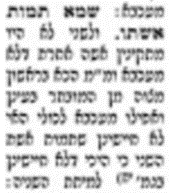 תוספות ר"י הלבן יומא יג. ד"ה דמקדש (קישור)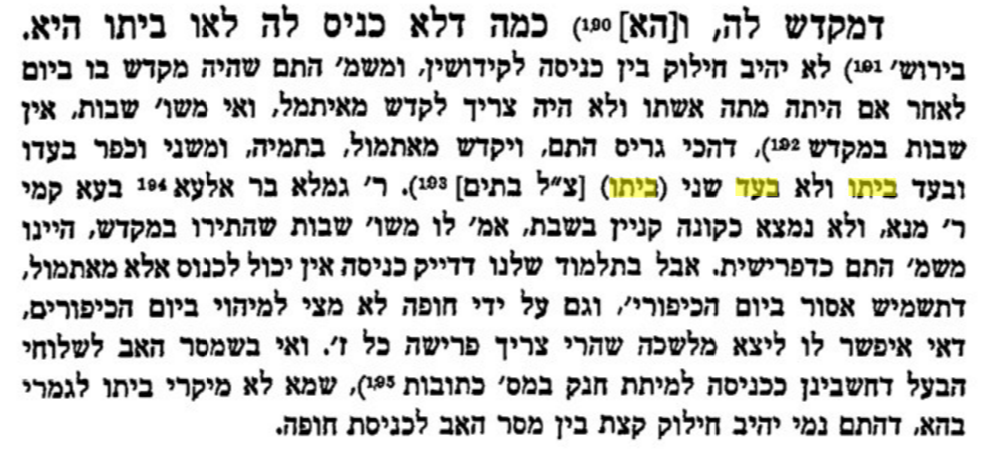 גינת אגוז עמ' קדנדה – יסוד איסור בעילת נדה, ערוה או לאו שעונשו כרתתוספות יבמות ב. ד"ה ואחות אשתורמב"ם הלכות אישות י:ב, הלכות איסורי ביאה ריש פרק ד' וכבשלחן ערוך יורה דעה סוס"י קצהארץ הצבי עמ' קיבגינת אגוז עמ' קד – בדין חופה הראויה לביאהמנהגי הכריעות בשעת אמרת חזרת הש"ץ, השתחואה לכהן גדולנימוקי הגרי"ב לאוצר התפילותתוספות סוטה מ: ד"ה וכלאדרת אליהו כי תבוא, דברים כו:י (קישור)והשתחוית. זה כלל כל היוצא מבהמ״ק צריך השתחואה:ארץ הצבי עמ' צדנפש הרב עמ' רידחולין י:קובץ חידושי תורה עמ' קמה (קישור)עלה ונסתפגמשנה למלך הלכות עבודת יום הכיפורים פרק בוטובל ועולה ומסתפג. והנה ספוג זה הוזכר בגמרא במקומות הרבה וכל שמזכיר טבילת כ"ג קתני עלה ומסתפג ולא ראיתי למפרשים אם ספוג זה הוא חיוב או אורחא דמלתא נקט דמסתמא כל הטובל מסתפג לאחר טבילה. ומדברי רבינו דקאמר ומסתפג משמע דחיובא הוא. ונראה דחיוב זה הוא משום דקי"ל דאפי' נימא אחת או עפר אם היתה בין בשר לבגד הרי זו חציצה ועבודתה פסולה וכמ"ש רבינו בפ"י מהל' כלי המקדש הל' ו'. ולפי זה יש לחוש שמא בטבילה נדבק בבשרו מעפרירות המים נימא או עפר ומש"ה חייב להסתפג אחר טבילה ואף דנימא דאין לחוש לזה מ"מ הרי כתב רבינו שם בדין ז' שצריך ליזהר שלא תכנס הרוח בשעת עבודה בין בשרו לבגדו עד שיתרחק הבגד מעליו ופשיטא דלא גרעי מים מרוח וא"כ צריך לספוג משום דשמא המים יהיו מבדילים בין הבגד לבשר ומש"ה קאמר רבינו ועולה ומסתפג. האמת דבפ"ק דתמיד מ"א תנן ירד וטבל עלה ונסתפג והתם פשיטא דאורחא דמלתא נקט וזהו שרבינו בפ"ח מהלכות בית הבחירה כשהעתיק משנה זו השמיט הא דעלה ונסתפג יע"ש:    ברכי יוסף אורח חיים כז:אדין ד. לא יהא דבר חוצץ בין תפילין לבשרו וכו'. כתבו האחרונים משם הרב שני לוחות הברית לרחוץ מקום הנחת תפילין. ופשוט שהנוהגים כן צריכים לנגב המקום היטב, אי משום כבוד תפילין, ואי משום שהמים אפשר שהם מפסיקין, ובעינן שהתפילין יהיו על בשרו ממש, דומיא דבגדי כהונה (ערכין ג ב), כמ"ש הרא"ש (סי' יח). וכתב הרב משנה למלך בה' עבודת יום הכפורים פרק שני, גבי עלה ונסתפג, דמה שהיה מסתפג משום המים דלא גרע מרוח, דבעי רבא בזבחים דף יט נכנסה לו רוח בבגדו מהו, על בשרו בעינן והא ליכא, או דילמא דרך לבישה בכך. ופסקו הרמב"ם וכו', עש"ב. וכפי דבריו למאי דקי"ל כהרא"ש, דתפילין כבגדי כהונה, ה"ה שלא יהיה שם מים דלא גרע מרוחא.  אמנם שמעתי מקשים על הרב מש"ל דהרי בסוף תמיד נשחט (פסחים סה ב) אמרו דשבח הוא לכהנים ללכת בדם, ופריך והא קא חייץ, ומשני לח הוא ואינו חוצץ. וא"כ איך כתב הרב דמים חייצי. ואני אמר דהתם בזבחים דבעי רבא ברוח לא מטעם חציצה אתי עלה, אלא משום דכתיב (ויקרא ו ג) על בשרו. וכונת בעיית רבא מי נימא דהא דכתב רחמנא על בשרו לא אתא אלא שלא יהא דבר חוצץ, וא"כ כל מידי דלא חייץ בעלמא ה"ה הכא בכהן לית לן בה. או דילמא דמעל בשרו שמעינן דלא זו בלבד שאין דבר חוצץ, אלא צריך שיהיה הבגד על בשרו ממש. ואף מידי דבעלמא לא חייץ, הכא איכא קפידא כגון מים ורוח דאף דלא חייצי, סוף סוף אין הבגד על בשרו ממש, דהני מבדילין הבגד מעל בשרו. וכמו שכתב רש"י שם בזבחים נכנסה לו רוח בבגדו והבדילתו מעל בשרו בשעת עבודה. וכפ"ז שפיר כתב הרב מש"ל. תדע דאי לא, תיקשי לרבא מאי בעי ברוח והא אפילו דם לא חייץ כיון דלח הוא. אלא ודאי כדאמרן, דבעיית רבא הוא אף במידי דלא חייץ, כיון דהכא כתיב על בשרו, ויש במשמע שיהיה הבגד דוקא על בשרו. ויש לדחות. אלא דכפ"ז ק"ק אמאי לא פשיט מדתנן (יומא לא ב) עלה ונסתפג, אלמא אפילו מים דלא חייצי הוה בעי להסתפג. וכמ"ש הרב מש"ל. וה"ה רוח. ואפשר לומר דפשיטא ליה לרבא דאף דבר שאינו חוצץ כעי'ן המים והדם שהם לחים, אפ"ה מפסיקין לבגדי כהונה דעל בשרו כתיב, וכדתנן עלה ונסתפג. כי קא מיבעיא ליה ברוח שאין בו ממשב. ולפום הא דאמרן יש לפרש צדדי הבעיא באופן זה, מי נימא דכיון דדם ומים לא קרינן בעודם בו, על בשרו, אף הן רוח כיוצא בהם, או דילמא שאני מים ודם דמיהוה הוה בהו קצת ממשות, אבל רוח דליכא מידי לא מפסיק, ועל בשרו קרינן ביה, כי כן ארחות הבגדים רוח עברה וינטלם וינשאם. ודוק.אחת, אחת ושתיםמגן אברהם תפט:ההיום. לא יאמר שהיום וכו' דמשמע שהוא נתינת טעם למה שלמעל' הימנו אלא יאמר היום יום וכו' שבועו' וימי' הם ל' זכר כדכתיב שבע' שבועות, יאמר לעולם מנין המועט קודם כגון א' ועשרים יום ע' בא"ע סי' קכ"ו מיהו ביומא דף נ"ה איתא דהכל לפי מנהג המדינה בחשבונם ובמדינתינו אף בלשון חול מזכירין מנין המועט קודם: יש נוהגין לומר מזמור אלהים יחננו אחר הספירה: